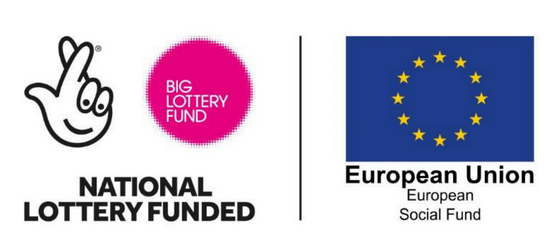 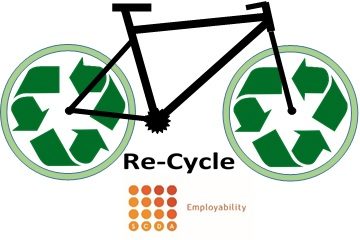 ROLE DESCRIPTION: VOLUNTEER BIKE MAINTENANCE TECHNICIANReporting to the GSA Client AdvisorSummary: The Volunteer Bike Maintenance Technician will support the Client Advisor to refurbish donated bikes in need of repair. This is carried out in our Denton Island workshop. All refurbished bikes are sold back to the community in the SCDA charity shops based in Newhaven and Lewes. Main duties and responsibilities may includeIdentifying repairs neededCarrying out repairsStripping down bikes to recycle partsCleaning, degreasing and lubricating bike partsRequirementsAble to use hand toolsPrevious experience would be desirable but all ability levels welcomeRespect and maintain confidentiality of SCDA, clients and other volunteersTraining & SupervisionYou will be provided with an induction and training to help you in the role. You will have regular supervision to help you get the most from the role. SCDA volunteer inductionPractical work experience Participation in creating a social enterprise.Any other training suitable to the roleWhat we can give to youOpportunity to learn new manual skillsOpportunity to support local community developmentChance to support other local peoplePrevent landfill through recycle unwanted bikesTo find out more please contact George Stonehouse – 01273 516347george.stonehouse@sussexcommunity.org.uk